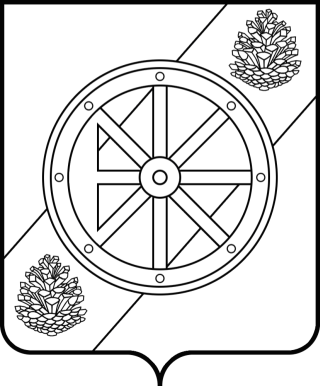 Контрольно-счетная палата Няндомского муниципального района Архангельской области.Няндома, Архангельской область, ул.60 лет Октября, д.13, тел.(факс) (81838) 6-25-95ЗАКЛЮЧЕНИЕ № 1на проект решения Собрания депутатов Няндомского муниципального района Архангельской области «О бюджете Няндомского муниципального района Архангельской области на 2022 год и плановый период 2023 и 2024 годов»Контрольно-счетной палатой Няндомского муниципального района Архангельской области в соответствии с Положением о Контрольно-счетной палате Няндомского муниципального района Архангельской области, утвержденным решением Собрания депутатов МО «Няндомский муниципальный район» от 26.06.2014 №30 (с изменениями), Положением о бюджетном процессе в Няндомском муниципальном районе Архангельской области, утвержденном решением Собрания депутатов МО «Няндомский муниципальный район» от 30.09.2008 №222 (в редакции от 11 ноября 2021 года № 178) подготовлено заключение на проект решения сессии Собрания депутатов Няндомского муниципального района Архангельской области «О бюджете Няндомского муниципального района Архангельской области на 2022 год и на плановый период 2023 и 2024 годов» (далее – проект бюджета) на предмет соответствия проекта бюджета и представленных документов и материалов требованиям:- Бюджетного кодекса Российской Федерации;- Положения о бюджетном процессе в Няндомском муниципальном районе Архангельской области;- иных нормативных актов.1. Проект бюджета внесен главой Няндомского муниципального района Архангельской области на рассмотрение Собрания депутатов 15.11.2021, в срок, установленный пунктом 1 статьи 13 Положения о бюджетном процессе в Няндомском муниципальном районе Архангельской области, утвержденном решением Собрания депутатов МО «Няндомский муниципальный район» от 30.09.2008 №222 (далее – Положение о бюджетном процессе).1.1. Содержание текстовой части проект решения сессии Собрания депутатов Няндомского муниципального района Архангельской области «О бюджете Няндомского муниципального района Архангельской области на 2022 год и на плановый период 2023 и 2024 годов» соответствует статье 184.1 Бюджетного кодекса РФ и статье 12 Положения о бюджетном процессе.1.2. Состав материалов, представленных одновременно с проектом бюджета, соответствует требованиям статьи 184.2 Бюджетного кодекса РФ и статьи 13 Положения о бюджетном процессе.2. В ходе проверки показателей бюджетной классификации доходов, расходов и источников дефицита бюджета Няндомского муниципального района Архангельской области установлены нарушения Порядка формирования и применения кодов бюджетной классификации РФ, их структуре и принципах назначения, утвержденного приказами Минфина России от 06.06.2019 №85н (далее – Порядок) и от 08.06.2021 № 75н:- несоответствие наименования дохода и КБК 2 02 35118 05 0000 150 в приложении № 2,3 к проекту бюджета;- несоответствие наименования дохода и КБК 2 07 05000 05 0000 150 в приложении № 2 к проекту бюджета;- несоответствие наименования источника финансирования дефицита бюджета и следующих КБК 000 01 02 00 00 05 0000 710; 000 01 02 00 00 05 0000 810; 000 01 03 00 00 00 0000 000; 000 01 03 01 00 00 0000 000; 000 01 03 01 00 00 0000 700; 000 01 03 01 00 05 0000 710; 000 01 03 01 00 00 00 0000 800; 000 01 03 01  00 05 0000 810 в приложении № 4 к проекту бюджета;- несоответствие наименования источника финансирования дефицита бюджета и следующих КБК 000 01 02 00 00 05 0000 710; 000 01 02 00 00 05 0000 810 в приложении № 5 к проекту бюджета;- несоответствие наименования расходов и вида расходов 630 по целевой статье 18 2 00 41170; 630 по целевой статье 18 2 00 S8410; 320 по целевой статье 02 2 00 44060; 610 по целевой статье 11 2 00 50810; 500 и 540 по целевой статье 10 0 00 54240 в приложении № 8 к проекту бюджета;- несоответствие наименования бюджетных ассигнований и вида расходов 320 по целевой статье 02 2 00 44060; 600 и 610 по целевой статье 11 2 00 50810; в приложении № 10 к проекту бюджета.В таблице «Оценка ожидаемого исполнения бюджета района за 2021 год по доходам,  расходам и дефициту(профициту) бюджета» по графе доходы и расходы по столбцу «Уточненный план по решению СД № 177 от 11.11.2021 года» не соответствует данным показателям утвержденных решением № 177 от 11.11.2021 года. Разница по доходам и расходам составила 6629,6 тыс.руб.3. Согласно статьям 169, 172 Бюджетного кодекса РФ основой составления проекта бюджета является прогноз социально-экономического развития Няндомского муниципального района Архангельской области.Согласно пункту 2.1 Порядка разработки прогноза социально-экономического развития Няндомскогоj муниципального района Архангельской области, утвержденного постановлением администрации  МО «Няндомский муниципальный район» от 20.08.2009 № 1085 (с изменениями), показатели прогноза включают данные на период не менее трех лет: на очередной финансовый год и плановый период, включающий два финансовых года, следующих за очередным финансовым годом. Прогноз социально-экономического развития Няндомского муниципального района Архангельской области на 2022 год и плановый период 2023 и 2024 годов одобрен постановлением администрации Няндомского муниципального района Архангельской области от 28.10.2021 №245-па. На основании вышеизложенного проект закона (решения) может быть принят к рассмотрению Собранием депутатов Няндомского муниципального района Архангельской области с учетом устранения администрацией Няндомского муниципального района Архангельской области замечаний и нарушений, изложенных в заключении Контрольно-счетной палаты Няндомского муниципального района Архангельской области.Председатель Контрольно-счетной палатыНяндомского муниципального районаАрхангельской области                                                                                   П.Е. Прибытков18.11.2021Заключение размещено на официальном сайте администрации Няндомского муниципального района Архангельской области www.nyan-doma.ru